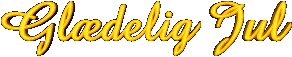 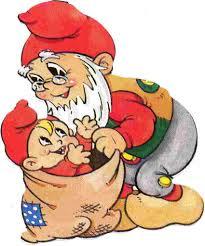 Invitation til julefest i MøllehøjJulefesten afholdes søndag den 8 dec. 2019 i Fløngforsamlingshus Fløng Bygade 12A, 2640 Hedehusene kl. 14 - 17Tilmelding senest søndag den 17 nov. 2019Tilmelding skal ske til Lone Falkenberg 23632500 kl.12-16eller tilmeldingskupon lægges i postkassen ved Foreningshuset Fritidshaven 217 eller ved Laden Kallerupvej 43Priser: Voksne kr. 25,- incl. Kaffe eller te og æbleskiverBørn max. 12 år kr. 50,- incl. En sodavand samt en julegave og godtepose.Kun kontant betaling ved indgangen! Tilmeldingskupon:Barn:_________________________alder______ dreng_______ pige Barn:_________________________alder______ dreng_______ pigeBarn:_________________________alder______ dreng_______ pigeBarn:_________________________alder______ dreng_______ pige Barn:_________________________alder______ dreng_______ pige Antal Voksne:_____________ Tlf. Nr. _________________________Tilmeldt:Navn:_______________________________Haveadr.:______________Festudvalget